Fill in this flight log for every flight conducted with the drones, the first line of each page is an example of how it should be filled out (shown in red).  The total time in service should add the flight time to the previous total time, this gives a total length of time the drone has been flown in that year.Log and Drone Details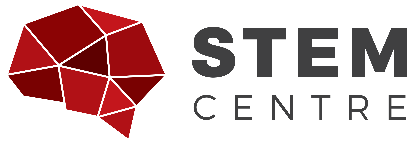 Drone Flight LogTo be filled out for each flight by the spotterLog YearDrone NameDrone Make and ModelMaximum Flight Time (mins)Maximum Wind Speed (km/h)Temperature operating range (°C)DatePilotLocationPre-flight checkTake off timeLanding TimeFlight time (mins)Post-flight checkNotes (damage/weather/other)Total time in service17/8S.LoaderBraddock11:2511:316None6DatePilotLocationPre-flight checkTake off timeLanding TimeFlight time (mins)Post-flight checkNotesTotal time in service17/8S.LoaderBraddock11:2511:316None6DatePilotLocationPre-flight checkTake off timeLanding TimeFlight time (mins)Post-flight checkNotesTotal time in service17/8S.LoaderBraddock11:2511:316None6DatePilotLocationPre-flight checkTake off timeLanding TimeFlight time (mins)Post-flight checkNotesTotal time in service17/8S.LoaderBraddock11:2511:316None6DatePilotLocationPre-flight checkTake off timeLanding TimeFlight time (mins)Post-flight checkNotesTotal time in service17/8S.LoaderBraddock11:2511:316None6DatePilotLocationPre-flight checkTake off timeLanding TimeFlight time (mins)Post-flight checkNotesTotal time in service17/8S.LoaderBraddock11:2511:316None6DatePilotLocationPre-flight checkTake off timeLanding TimeFlight time (mins)Post-flight checkNotesTotal time in service17/8S.LoaderBraddock11:2511:316None6DatePilotLocationPre-flight checkTake off timeLanding TimeFlight time (mins)Post-flight checkNotesTotal time in service17/8S.LoaderBraddock11:2511:316None6DatePilotLocationPre-flight checkTake off timeLanding TimeFlight time (mins)Post-flight checkNotesTotal time in service17/8S.LoaderBraddock11:2511:316None6DatePilotLocationPre-flight checkTake off timeLanding TimeFlight time (mins)Post-flight checkNotesTotal time in service17/8S.LoaderBraddock11:2511:316None6DatePilotLocationPre-flight checkTake off timeLanding TimeFlight time (mins)Post-flight checkNotesTotal time in service17/8S.LoaderBraddock11:2511:316None6DatePilotLocationPre-flight checkTake off timeLanding TimeFlight time (mins)Post-flight checkNotesTotal time in service17/8S.LoaderBraddock11:2511:316None6DatePilotLocationPre-flight checkTake off timeLanding TimeFlight time (mins)Post-flight checkNotesTotal time in service17/8S.LoaderBraddock11:2511:316None6DatePilotLocationPre-flight checkTake off timeLanding TimeFlight time (mins)Post-flight checkNotesTotal time in service17/8S.LoaderBraddock11:2511:316None6DatePilotLocationPre-flight checkTake off timeLanding TimeFlight time (mins)Post-flight checkNotesTotal time in service17/8S.LoaderBraddock11:2511:316None6DatePilotLocationPre-flight checkTake off timeLanding TimeFlight time (mins)Post-flight checkNotesTotal time in service17/8S.LoaderBraddock11:2511:316None6DatePilotLocationPre-flight checkTake off timeLanding TimeFlight time (mins)Post-flight checkNotesTotal time in service17/8S.LoaderBraddock11:2511:316None6DatePilotLocationPre-flight checkTake off timeLanding TimeFlight time (mins)Post-flight checkNotesTotal time in service17/8S.LoaderBraddock11:2511:316None6DatePilotLocationPre-flight checkTake off timeLanding TimeFlight time (mins)Post-flight checkNotesTotal time in service17/8S.LoaderBraddock11:2511:316None6DatePilotLocationPre-flight checkTake off timeLanding TimeFlight time (mins)Post-flight checkNotesTotal time in service17/8S.LoaderBraddock11:2511:316None6